Hallo Turnfesti’sDas Landesturnfest 2022 in Lahr liegt nicht mehr in weiter Ferne. Nur noch wenige Wochen, am 25.05.- 29.05.2022 möchten wir einige sehr schöne und sportliche Tage im schönen Lahr verbringen. Der Veranstalter ist positiv gestimmt, dass dieses Turnfest unter der aktuellen Lage, mit geringfügigen Beschränkungen, stattfinden kann. Damit diese relative Planungssicherheit für alle Teilnehmer gewährleistet werden kann, setzt der Veranstalter die vollständigen Immunisierung nach den zu diesem Zeitpunkt gültigen rechtlichen Grundlagen voraus. Unsere ständigen Begleiter, die Masken werden natürlich auch nicht fehlen. Ob FFP2 oder medizinische Maske, wird ebenfalls von der aktuellen Lage oder dem persönlichen Bedürfnis abhängen. Auch können wir mit täglichen Testungen vor Ort rechnen, um ein möglichst hohes Maß an Sicherheit zu erreichen.Aktuell wird die An- & Abreise mit einem Reisebus geplant. Aber auch hier ist zurzeit unklar, wie das zu diesem Zeitpunkt erlaubt sein wird. Fragen wie, darf jeder Sitzplatzt belegt werden und passen wir somit alle in den Bus, sind noch zu klären. Für den Bus müssen wir aufgrund der aktuellen Lage, eine Selbstbeteiligung von 30 € ansetzen.Nichts desto Trotz arbeiten alle hart daran, dass Turnfest nicht nur stattfinden zu lassen, sondern auch wie gewohnt zu einem ganz besonderen Erlebnis werden zu lassen. Mit Freude nehme ich eure Anmeldungen in den nächsten Tagen entgegen. Hierfür habe ich den 26.02.2022 ab 14 Uhr geplant. Normal im Vereinszimmer, aufgrund der aktuellen Lage, dieses Mal in der Halle. Bitte beachtet natürlich die aktuellen Regelungen zum betreten der Halle.Für die digitalen oder auch faulen unter euch, biete ich euch nun auch eine digitale Anmeldung an. Voraussetzung hierfür ist die Volljährigkeit, da ich für Jugendliche die echte Unterschrift der Erziehungsberechtigen benötige. Hierfür sendet ihr mir das ausgefüllte Anmeldeblatt als PDF bis zum 19.02.2022 an jugendturnwart@tv-koenigshofen.de. Ich prüfe eure Anmeldung und werde dann an euch innerhalb der Woche eine Bestätigung und die Kontodaten für die Überweisung der Kosten durchsenden. Falls ihr keine Bestätigung bis zum 26.02.2022 bekommt, meldet euch bitte direkt telefonisch bei mir.Euer TurnfestwartFlorianName, Vorname		Geburtsdatum	Straße				Telefon		PLZ, Wohnort			Handy, ggf.	Kampfrichter Lizenz:		E-Mail 		(falls vorhanden)Wahlwettkampf-Nr.		 Disz. 1		           Disz. 2		         Disz. 3		        Disz. 4Einzelwettkämpfe, Mitmachangebote, Wanderungen, VeranstaltungenGruppen- und Mannschaftswettkämpfe, Turnspiele, SchauvorführungenVerfügbar als Kampfrichter oder Helfer für  oder K o s t e n						Festkarte						Kosten nicht eintragen!Erwachsene	(ab 18 Jahre= ab Jhg. 2004)		55 €						 	Jugendliche	(12-17 Jahre)			40 €								Gemeinschaftsunterkunft m. Frühstück / inkl. 12€ Verzehrgutschein	4 Nächte	*2 Nächte	*(Zeitraum)Erwachsene / Jugendliche			 64 € 	 45 € 				(Festkarte erforderlich)					Anreise:					 eigene Anreise		 Bus (30 €)			Eintrittskarten (Siehe Rückseite)				Sonstiges	 		Unkostenbeitrag Mit Anmeldung!				Bezahlt am:  bei:  ges.:	_____________________________________________________________________________________________________________________________________________________________________________________________________________________________Start- und Meldegelder, sowie die Fahrt zum Turnfest übernimmt der Verein für Vereinsmitglieder.Die Anreise erfolgt vorr. mit dem Bus. Genaue Zeiten stehen noch nicht fest, vorraussichtliche Abfahrt Mittwoch Mittag und Rückfährt Sonntag am Morgen.Wer den Busshuttle nicht nutzt, muss seine An- und Abreise selbst organisieren und bezahlen!B e a c h t e n ! Zur Teilnahme an der Reise wird die vollständige Immunisierung nach gültiger Rechtsgrundlage während der ganzen Reise benötigt. Andernfalls kann der Teilnehmer ohne Rückerstattung der Kosten von der Reise ausgeschlossen werden. Dies wird einige Tage vorher, aber spätesten am Tag der Abreise geprüft. CovPass App bitte!Teilnehmer, die kein Vereinsmitglied sind, tragen die entstehenden Kosten selbst und benötigen einen eigenen Versicherungsschutz.Bestätigung der verbindlichen Meldung:Ort, Datum:			Unterschrift:	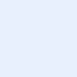  (bei Jugend der Erziehungsberechtigte)Am Samstag, 26.02. 2022 um 14.00 Uhr findet in der TV-Halle eine TF-Info statt. Dort sollten soweit wie möglich die verbindliche Meldung, jedoch spätestens bis zum 28. Feb. 2022 erfolgen!Weitere Informationen und Auskünfte erhaltet Ihr bei Florian Rödl Tel. 09343/6155396 & 01701460880Hier findet ihr einige Highlights des Turnfestes im Schnellüberblick. Für weitere Informationen, Veranstaltungen oder Wettkampfdetails schaut bitte in die Ausschreibung. Die vollständige Ausschreibung findet ihr hier: Ausschreibung LTF Lahr 2022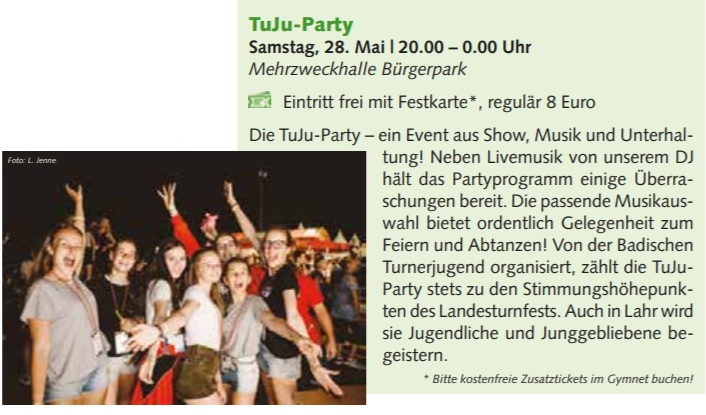 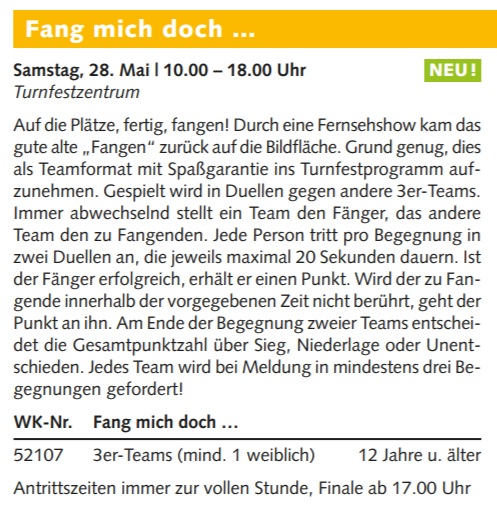 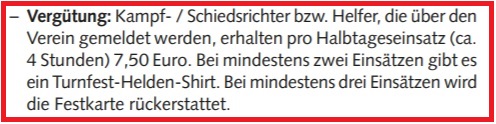 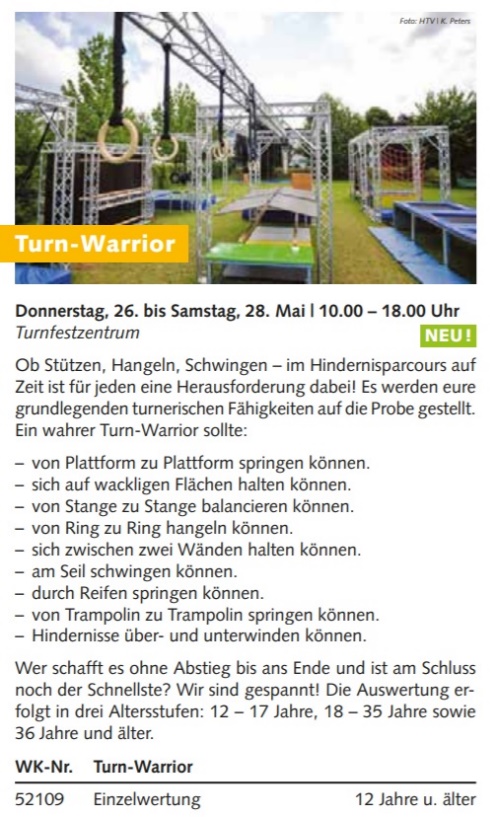 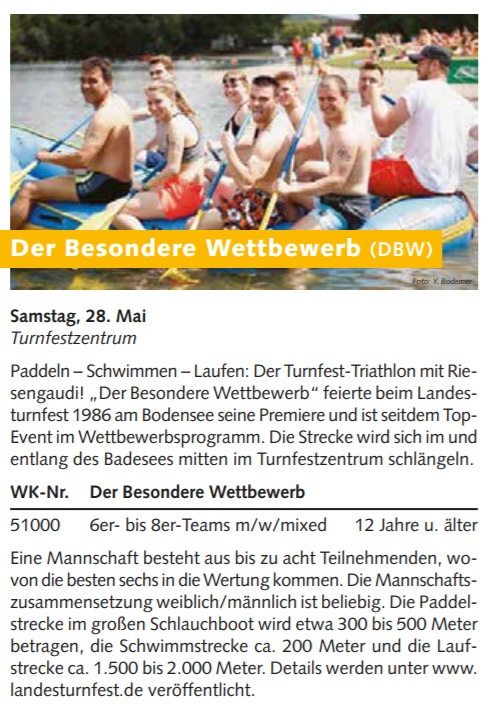 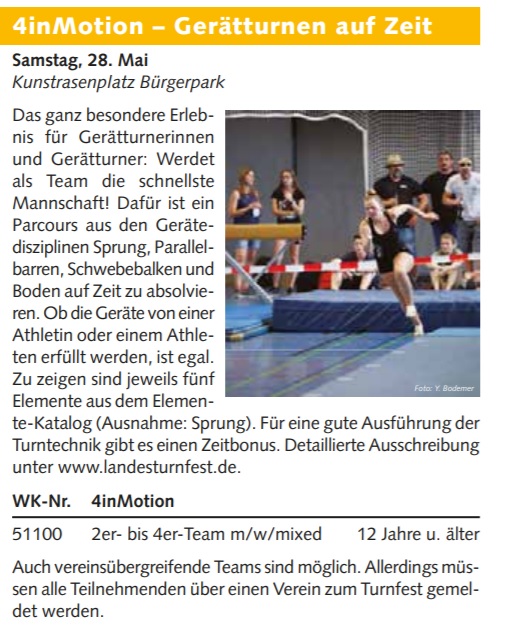 